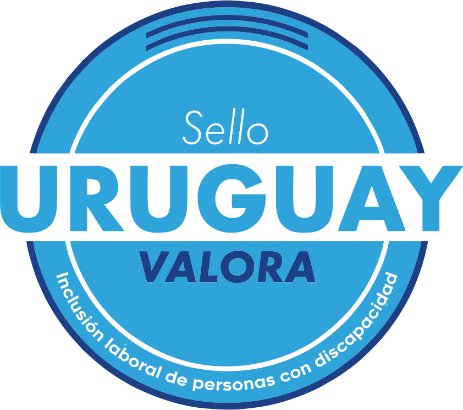 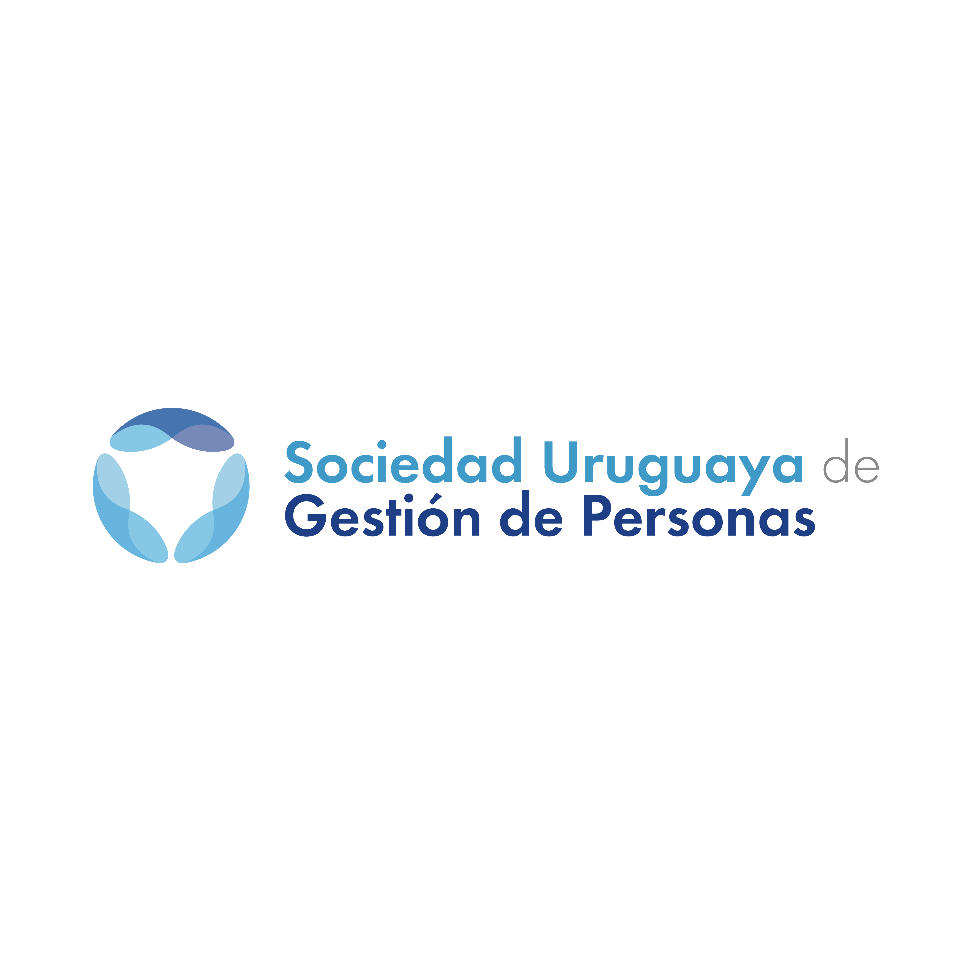 RUT DE LA ORGANIZACIÓN POSTULANTE:RAZÓN SOCIAL:DOMICILIO FISCAL:NATURALEZA DE LA ORGANIZACIÓN (organización pública, privada, ONG, etc.):El firmante, en representación de la organización postulante, declara que:Lugar y fecha:Firma:Aclaración de firma:Nota: El presente documento debe ser completado y firmado únicamente por el Director o Gerente General y/o Gerente de Recursos Humanos de la organización postulante. Una vez completo, deberá adjuntarse en formato PDF al formulario de postulación on line mediante el cual realiza todo el proceso.La no presentación del presente anexo, o la falta de firma requerida será causal para la eliminación de la postulación. El presente documento tiene carácter de declaración, pudiendo requerirse en cualquier momento la exhibición de la documentación que avale lo declarado (planilla de trabajo, nóminas BPS, etc).Al día de la fecha, la dotación total de personas con discapacidad en la organización es de:Cantidad de personas:Al día de la fecha, el desglose de la dotación de personas con discapacidad (indicar en cada caso la discapacidad principal) es el siguiente:Al día de la fecha, la dotación total de personal en la organización es de:Al día 31 de Diciembre de 2021, la dotación total de personas con discapacidad en la organización era de:Al día 31 de Diciembre de 2020, la dotación total de personas con discapacidad en la organización era de:Al día 31 de Diciembre de 2019, la dotación total de personas con discapacidad en la organización era de: